2021第23届中国（青岛）国际医疗器械博览会暨医院采购大会2021年5月27-29日青岛国际会展中心（崂山区苗岭路9号）主办单位：亚洲健康产业促进会中国非公立机构协会临床工程分会青岛市医学会海名国际会展集团承办单位：青岛海名国际会展有限公司协办单位青岛市医师协会青岛市长期照护协会海外协办香港东港国际展览有限公司特邀单位：  山东省十六地市卫生局山东省各地市医学会山东省各地市养老协会山东省政府招标采购中心山东省医院协会乡镇卫生院分会北方各省市医疗机构及养老机构山东省各地市残疾人联合会康复辅具器具协会政策导向，市场蓝海，展会助您抓住商机，赢得市场2018年，山东省政府印发了《山东省医养健康产业发展规划（2018-2022年）》提出，到2022年，全省医养健康产业增加值达到8300亿，年增长18%，其中健康服务业增加值占比达到55%；到2022年，全省医养健康产业增加值达到1.15万亿元，占地区生产总值11.5%，成为我省国民经济的重要支柱产业，其中健康服务业增加值占比达60%以上，打造济南、青岛、烟台、淄博、临沂等一批医养健康产业千亿级城市。
青岛医疗展已连展22届，以“最具效果医疗展”著称，展商满意率高达90%以上，是山东各级医疗机构定点采购基地，也是展商树立品牌形象，拓建山东及北方医疗市场，商贸洽谈、订货交易的绝佳平台。
本届展会同期举办2020中国（青岛）养老产业与养老服务博览会、中国（青岛）国际中医药健康养生博览会，并分设骨科、眼科、康复科等专科展区，三展聚力联合，致力打造山东地区第一个综合性、专业性的大健康产业博览会，建立从源头到终端完整的医、养、康产业链。展会规模宏大，观众专业度高，成交效果佳展览面积15000平米，展商500家，观众20000人次，专业观众比例70%高峰论坛，名家荟萃，新品发布，开拓市场，共谋发展：1、2021第三届中国（青岛）国际医联体协同发展论坛2、2021中国（青岛）疼痛康复学术论坛；3、设备招标、医院管理、骨科、眼科、中医健康等20场专题论坛；4、新形势下医疗器械公司的运营管理交谈会；5、医疗器械新产品、新技术专题新闻发布会；6、医养康复结合发展的经验交流会；7、“一对一”采购会，组织全国医疗器械厂商与医疗机构的设备科、经销商、代理商之间的对接洽谈会。21年倾情反馈，VIP享受增值服务：省内外医疗机构的院长、设备科及科室主任及采购负责人到会参观，可享免费住房一晚；连续3届参观展会的VIP观众将获得免费住房一晚及纪念品一份。2，参展商可享组委会联合百余家媒体免费发布新品通稿一篇，助力企业新品推广。30000+专业观众精准邀约，涵盖上下游产业链，轻松获取优质客户，降低成交成本重点邀请：卫健委、医院管理协会、医学会、民政局、残联、行业协会；医院、社区门诊等医疗机构；经销商代理商等行业负责人及采购人员到会。1、组织专员对100000专业数据库一对一电话邀约，了解市场需求，定向邀请采购；2、组织市场专员实地拜访各地市医疗机构，针对VIP采购单位进行专业匹配邀约；3、通过山东各地级市医学会、长期照护协会、医疗器械商会等政府、行业协会及主协办单位对相关单位企业下发通知，组织业内人士到会参观。4、每月定期批量发送电子邀请函，持续跟踪，反馈效果。近200家合作媒体强强联合，重磅推广，您将获得更多的品牌曝光机会，保证参展效果最大化百度、腾讯、网易、搜狐、凤凰网、中国网等中央门户网站，东方医疗器械网、东方药交会网、国民养老网、环球医疗器械网、华夏医界网、康强网等专业网站，100家以上媒体联合发布展会新闻，全力推广宣传媒体logo产品涵盖医疗行业产业链，为您提供促进交流、推广品牌的大平台医疗器械：放射产品、超声产品、核医学产品、分子影像、介入产品、杂交手术室、手术室一体化、手术器械、麻醉机、激光治疗仪、呼吸机、监护仪、手术室工程、手术灯、吊塔、临床诊断设备、诊断试剂、康复试仪器、POCT等。

医用材料：一次性医用耗材、医用高分子材料、功能辅料、生物材料、医用硅橡胶制品、医用复合材料、抗菌材料、医用非织造布；以及原材料、生产设备、医疗灭菌包装材料等。智慧医疗与精准医疗展区

智慧医疗：医疗大数据、AI人工智能、移动及远程医疗、远程诊断、远程会诊、3D打印设备、VR&AR技术、可穿戴医疗、智能检测、智能护理、医药电商、无人药房等；

精准医疗：基因检测、遗传病检测、质谱技术、生育健康、肿瘤疗法革新、个性化疫苗、干细胞与再生医学、重大癌病研究、靶向药物、转化医学等。以及健康体检机构、社会办医疗机构、特色医疗机构等绿色医院与医联体建设展区
绿色医院：绿色医院建筑整体解决方案、新能源技术与装备、绿色建筑材料、数字化医院系统、楼宇自动化系统、药房自动化系统以及医院专项工程系统解决方案。
医联体建设：医联体分级诊疗管理系统、基层医疗管理系统、后医疗管理系统、电子病历信息系统、家庭医生签约管理系统等。养老产业专题馆中医健康专题馆口腔器械专题馆上届展会专业买家分析专业买家构成经销商/代理商/生产商 40.5公立/私立医院、基层公共卫生医疗机构 37.5%康复中心、社会福利机构、养老机构16%政府、行业协会、科研单位7.5个人买家4.5%观众采购产品分析智慧医疗展区21%  放射影像设备展区 19%   医用耗材展区15%
康复及家庭医疗展区13% 检验诊断设备展区10% 骨科眼科等专科产品展区9%
手术室及病房用品展区7%  养老产业专题馆 6%观众参观目的分析采购35% 寻求代理合作 28% 参加会议 14% 个人购买12% 收集市场信息11%参展费用 品牌展位：国内企业 7800元/个 外资企业 1467美元/个标摊：国内展区 6800元/个 外资企业 1300美元/个空地：国内企业 700元/m2 外资企业 120美元/m2 角位加收1000元联系方式座  机：0532-85861016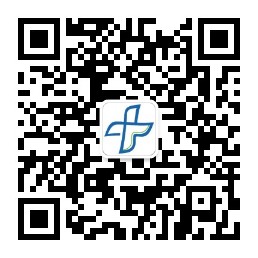 邮  箱：1328742392@qq.com网　址：http://yl.hmed365.com/地　址：青岛市山东路52号华嘉大厦4层微信公众平台：海名大健康博览会